ПОСТАНОВЛЕНИЕот 09 августа 2019г. № 211ст. ГиагинскаяОб отмене ранее выданного разрешения на ввод в эксплуатацию объекта капитального строительства	В связи с нарушением ст.55Градостроительного кодекса Российской Федерацииот 29 декабря 2004г. № 190 - ФЗПОСТАНОВЛЯЮ:Отменить разрешение на ввод объекта в эксплуатацию№ RU-10301005-02-06 от 28.01.2015г. на объект «Реконструкция магазина» по адресу: ст. Гиагинская, ул. Красная 304 А.Настоящее постановление опубликовать в «Информационном бюллетене муниципального образования «Гиагинский район» на сетевом источнике публикации МУП «Редакция газеты «Красное знамя», а также разместить на официальном сайте администрации МО «Гиагинский район».Настоящее постановление вступает в силу с момента его опубликования.Контроль за исполнением данного постановления возложить на заместителя главы администрации МО «Гиагинский район» по сельскому хозяйству и имущественно-земельным вопросам.ГлаваМО «Гиагинский район»                                                         А.В. БутусовРЕСПУБЛИКА АДЫГЕЯАдминистрация муниципального образования «Гиагинский район»АДЫГЭ РЕСПУБЛИКЭМКIЭ Муниципальнэобразованиеу«Джэджэрайоным»  иадминистрацие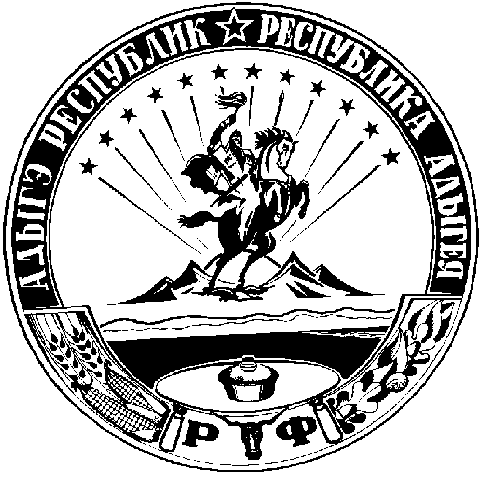 